Задания для формирования креативного мышления у учащихся 9 классаЗадание 1  In the language of flowers, the color of a flower type will have an additional or more specific meaning. With the Iris, the following additional meanings are attached to each bloom color:     Purple Iris: This common color is associated with wisdom and compliments. This would make a great flower for career-related congratulation bouquets.     Blue Iris: Hope and faith are the sentiments associated with the blue Iris. Use these flowers for weddings, baby showers, and new adventures.    Yellow Iris: The yellow Iris flower meaning is passion. Give these flowers to your significant other instead of roses.    White Iris: As with most white flowers, the white Iris symbolizes purity making it a perfect choice for bridal bouquets.The Iris is a flower loved throughout the world. The flower’s intricate blooms have earned it a place in many works of art–both visual and written. One of the most endearing benefits of the Iris is it can easily be grown in your garden, year after year, and used as cut flowers in your home. Choose the flower for eventKEY^ 1.Blue Iris 2.Purple Iris 3.Yellow Iris 4.White Iris Все значения определены верно – 4 балла1 ошибка – 3 балла2 ошибки – 2 баллаБолее двух ошибок- 0 баллов	Задания для формировния креативного мышления у учащихся 9 классаЗадание 2Facts about IrisWhile they’re not toxic to humans, Irises are considered toxic to pets and should be kept away from them.The two main types of Irises are bearded and non-bearded. On average, a cut Iris will last between five and seven days.Black is considered the most rare Iris color available.Most Irises only bloom in the cooler, early spring but the rebloomer type of Iris will bloom up to three or four times in a season.Answer the questionsIt is very difficult to find out this colour of IrisА)   синий    б)   желтый      в) черный      2.   The Iris is dangerous for ^a) animals      B)  people      3.  Iris can still be fresh during…A) 3-4 days    B) 7-8 days   C) 5-7 days     4. You can see the Iris flowers in….A) зима   B)  весна  C) осеньВсе значения определены верно – 4 балла1 ошибка – 3 балла2 ошибки – 2 баллаБолее двух ошибок- 0 балловЗадания для формировния креативного мышления у учащихся 9 классаЗадание 3      We live in the Far East,Khabarovskiy krai, Ulchskiy region. De-Kastri is a very good place to live. Thrre are a lot interesting places, animals, threes, plants and flowers.The most popular flower is Iris.     The flowers commonly possess three sepals, three petals, and three broad pollen-receptive stigma branches, under which the pollen-producing anthers are hidden. Of the six petal-like floral segments in irises, the more erect inner ones are called standards and the usually drooping outer ones are called falls. These flower parts are located above the ovary (inferior ovary), which consists of three carpels unified into a single pistil. Ovules within the ovary portion become seeds, and the ovary matures into dry capsule fruits.Read the description and draw the flowerВыполненный рисунок максимально приближен к оригиналу согласно описания – 4 балла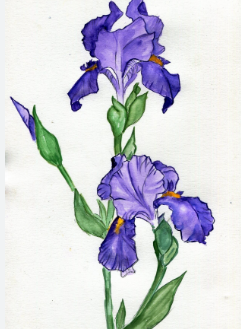 Задания для формировния креативного мышления у учащихся 9 классаЗадание 4      There are a lot of beautiful flowers here in De-Kastri. Read the description and find its photo.The plants grow some 30–90 cm (1–3 feet) tall with narrow gray-green leaves. They produce papery flower heads surrounded by bracts. The flower heads have blue, pink, or white ray flowers that are attractive to butterflies. These flowers readily reseed in suitable environments. Plants: From Cute to Carnivorous.It is a hardy perennial that can grow to a height of nearly 12 inches. The plants have deeply-notched, toothy, spatula-like leaves that are shiny and hairless. Dandelion stems are capped by bright yellow flowers. The grooved leaves funnel rain to the root.This is a flowering herbaceous plant with finely divided compound leaves and yellow, button-like flowers. It has a stout, somewhat reddish, erect stem, usually smooth, 50–150 cm (20–59 in) tall, and branching near the top.These flowers have an unusual structure and appearance. The petals resemble a classic fleur-de-lis symbol, with some petals rising up while others cascade down. The center petals stand upright and are known botanically as standards. These tall petals stand like signal flags, waving in potential pollinators.  Dandelion	    Iris                                     Cornflower	Tansya)                    b)                        c)                              d)    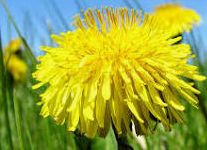 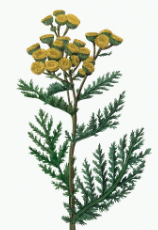 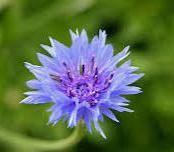 Максимум 8 балловKey^1. Cornflower (d)    2.Dandelon (b)   3.Tansy (c)   4. Iris(a)Все названия  определены верно – 4 балла1 ошибка – 3 балла2 ошибки – 2 баллаБолее двух ошибок- 0 балловВсе фото  определены верно – 4 балла1 ошибка – 3 балла2 ошибки – 2 баллаБолее двух ошибок- 0 балловЗадания для формировния креативного мышления у учащихся 9 классаЗадание 5Read the letter .Find the place where does Alex live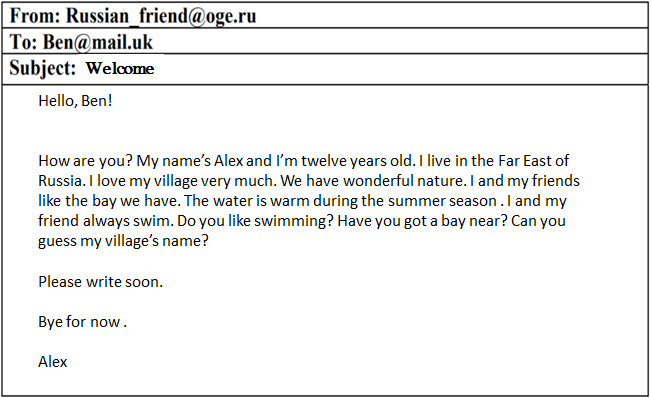 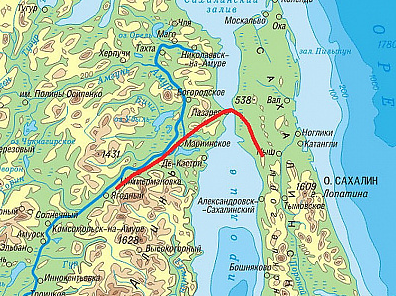 KEY ^ DE_KASTRI	 Ответ дан верно – 1 баллОтвет неверен или отсутствует – 0 баллов1.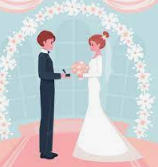 2.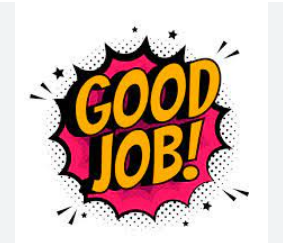 3.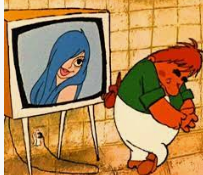 4.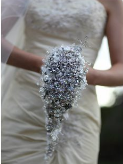 Познавательные УУД    Познавательные УУД    Познавательные УУД    Коммуникативные УУДКоммуникативные УУДРегулятивные УУДРегулятивные УУДБазовые логические действияБазовые исследовательские действияРабота с информациейОбщениеСовместная деятельностьСамоорганизацияСамоконтрольумение классифицировать, обобщать, сравнивать, выявлять закономерностиоценивать информацию, полученную в ходе исследованияумение выбирать, анализироватьпублично представлять результатысмягчать конфликты, вести переговорысамостоятельно составлять алгоритм или план действийконтролировать и адекватно оценивать ситуацию и возникшие трудностиПознавательные УУД    Познавательные УУД    Познавательные УУД    Коммуникативные УУДКоммуникативные УУДРегулятивные УУДРегулятивные УУДБазовые логические действияБазовые исследовательские действияРабота с информациейОбщениеСовместная деятельностьСамоорганизацияСамоконтрольумение классифицировать, обобщать, сравнивать, выявлять закономерностиоценивать информацию, полученную в ходе исследованияумение выбирать, анализироватьпублично представлять результатысмягчать конфликты, вести переговорысамостоятельно составлять алгоритм или план действийконтролировать и адекватно оценивать ситуацию и возникшие трудностиПознавательные УУД    Познавательные УУД    Познавательные УУД    Коммуникативные УУДКоммуникативные УУДРегулятивные УУДРегулятивные УУДБазовые логические действияБазовые исследовательские действияРабота с информациейОбщениеСовместная деятельностьСамоорганизацияСамоконтрольумение обобщать, сравнивать, оценивать информацию, полученную в ходе исследованияумение выбирать, анализировать и интерпретировать информациюучаствовать в групповых формах работы — обсуждениях, обмене мнениями,взаимодействовать с педагогическими работниками и сверстникамисамостоятельно составлять алгоритм или план действийконтролировать и адекватно оценивать ситуацию и возникшие трудностиПознавательные УУД    Познавательные УУД    Познавательные УУД    Коммуникативные УУДКоммуникативные УУДРегулятивные УУДРегулятивные УУДБазовые логические действияБазовые исследовательские действияРабота с информациейОбщениеСовместная деятельностьСамооценка и рефлексияСамоконтрольумение классифицировать обобщать, сравнивать, выявлять закономерности и противоречия в рассматриваемых фактахоценивать информацию, полученную в ходе исследования, аргументировать свою позицию и мнениеумение выбирать, систематизировать анализировать и интерпретировать информациюучаствовать в групповых формах работы — обсуждениях, обмене мнениями, выражать себя, свою точку зрения устновзаимодействовать с педагогическими работниками и сверстникамиумение оценить себя, усвоенный материал и объем того, что еще предстоит изучить.контролировать и адекватно оценивать ситуацию и возникшие трудностиПознавательные УУД    Познавательные УУД    Познавательные УУД    Коммуникативные УУДКоммуникативные УУДРегулятивные УУДРегулятивные УУДРегулятивные УУДБазовые логические действияБазовые исследовательские действияРабота с информациейОбщениеСовместная деятельностьСамооценка и рефлексияСамоконт-рольСамо-организа-цияумение классифицировать обобщать, сравнивать, выявлять закономерности и противоречия в рассматриваемых фактахоценивать информацию, полученную в ходе исследования, аргументировать свою позицию и мнениеумение выбирать, систематизировать анализировать и интерпретировать информациюучаствовать в группо-вых формах работы — обсужде-ниях, обмене мнениями, выражать себя, свою точку зрения устновзаимодействовать с педагоги-ческими работниками и сверстникамиумение оценить себя, усвоенный материал контролировать и адекват-но оценивать ситуацию и возник-шие трудностиученик может самостоя-тельно состав-лять алгоритм или план действий